Додаток 1								до рішення виконавчого комітету 									Миргородської міської ради 									від 15 лютого 2023 року № 43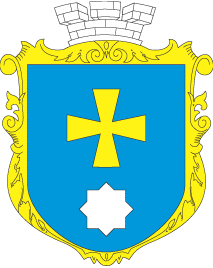 МИРГОРОДСЬКА МІСЬКА РАДАВИКОНАВЧИЙ КОМІТЕТМИРГОРОДСЬКА МІСЬКА РАДАВИКОНАВЧИЙ КОМІТЕТІнформаційна картаНАДАННЯ ОДНОРАЗОВОЇ НАТУРАЛЬНОЇ ДОПОМОГИ 
„ПАКУНОК МАЛЮКА”ІК-21/131.Орган, що надає послугуУправління соціального захисту населення Миргородської міської ради2.Місце подання документів та отримання результату послуги37600, Полтавська обл., м. Миргород, вул. Гоголя, 92 тел/факс:(05355) 5-32-81e-mail: uszn1632@adm-pl.gov.ua понеділок  - четвер з 8.00 до 17.00п’ятниця з 8.00 до 15.45перерва з 12.00 до 12.453.Перелік документів, необхідних для надання послуги та вимоги до них 1) Заява отримувача щодо забезпечення одноразовою натуральною допомогою „пакунок малюка”; 
У разі народження дитини поза межами закладу охорони здоров’я додатково подаються:2) копія свідоцтва про народження дитини;3) документ, що підтверджує факт народження дитини поза межами закладу охорони здоров’я, виданого закладом охорони здоров’я, який проводив огляд матері та дитини, або медична консультативна комісія, якщо заклад охорони здоров’я не проводив огляд матері та дитини відповідно до законодавства.У разі народження дитини за межами України додатково подаються:4) копія свідоцтва про народження дитини, виданого органами державної реєстрації актів цивільного стану України, а в разі його відсутності – копії виданого компетентним органом країни перебування та легалізованого в установленому порядку документа про народження дитини, якщо інше не передбачено міжнародними договорами України, з перекладом на українську мову. Вірність перекладу або справжність підпису перекладача засвідчується нотаріально.У разі народження дитини на тимчасово окупованих територіях у Донецькій і Луганській областях чи тимчасово окупованій територіях Автономної Республіки Крим і м. Севастополя:5) копія свідоцтва про народження дитини, виданого органами державної реєстрації актів цивільного стану України, за умови реєстрації місця проживання отримувача на території України, де органи державної влади здійснюють свої повноваження в повному обсязі, або наявності довідки про взяття на облік внутрішньо переміщеної особи.Копії документів завіряються посадовою особою центру надання адміністративних послуг, яка/який прийняв  заяву4. Оплата Безоплатно5.Результат послугиНадання „пакунка малюкаˮ / відмова в наданні „пакунка малюкаˮФакт передачі „пакунка малюка” отримувачу фіксується в акті приймання-передачі „пакунка малюка”, що складається у двох примірниках, один з яких залишається в отримувача, інший ― зберігається у місцевому структурному підрозділі з питань соціального захисту населення, який видав „пакунок малюка”6. Термін виконанняПротягом одного робочого дня з дня отримання заяви про надання “пакунка малюкаˮ  ( за його наявності).У порядку черговості (у разі відсутності в місцевому структурному підрозділі з питань соціального захисту населення “пакунка малюкаˮ)7.Спосіб подання документів/ отримання результатуЗаява та документи, необхідні для призначення “пакунка малюкаˮ, подаються отримувачем управлінню соціального захисту населення в паперовій чи електронній формі, або в межах надання комплексної послуги „єМалятко” (у разі технічної можливості) 8.Законодавчо- нормативна основаЗакон України „Про державну допомогу сім’ям з дітьми”     від 21.11.1992 № 2811-ХІІ;постанова Кабінету Міністрів України від 25.11.2020  № 1180 „Деякі питання надання при народженні дитини одноразової натуральної допомоги „пакунок малюка;наказ Міністерства соціальної політики України                   від 17.07.2018 № 1025 „Деякі питання надання одноразової натуральної допомоги „пакунок малюка” при народженні дитини”, (у редакції наказу Міністерства соціальної політики України від 17.11.2020 № 771), зареєстрований у Міністерстві юстиції України 19.07.2018 за № 845/322979.Перелік підстав для відмови у наданні адміністративної послугиОтримувачу може бути відмовлено у наданні “пакунка малюкаˮ в разі:подання пакета документів не в повному обсязі;подання пакета документів пізніше ніж через 30 календарних днів з дня народження дитини;подання пакета документів пізніше року з дня народження дитини (у разі народження дитини поза межами закладу охорони здоров’я)